J A V N I   P O Z I Vza sufinanciranje programa/projekata ravnomjernog razvitka iz Proračuna Primorsko-goranske županije za 2020. godinuUVODU Proračunu Primorsko-goranske županije za 2020. godinu, Razdjel 9. Upravni odjel za regionalni razvoj, infrastrukturu i upravljanje projektima,  planirana su sredstva namijenjena za sufinanciranje programa/projekata ravnomjernog razvitka jedinica lokalne samouprave i trgovačkih društava u (su)vlasništvu jedinica lokalne samouprave s područja Primorsko-goranske županije. UVJETI PRIJAVE         	Pravo na podnošenje prijava imaju jedinice lokalne samouprave i trgovačka društva u (su)vlasništvu jedinica lokalne samouprave s područja Primorsko-goranske županije.           Na ovaj Javni poziv ne mogu se prijaviti programi/projekti ravnomjernog razvitka koji su sufinancirani iz proračunskih razdjela drugih upravnih tijela Primorsko-goranske županije u tekućoj godini.PRIHVATLJIVE I NEPRIHVATLJIVE AKTIVNOSTI I TROŠKOVIPrihvatljive su sljedeće aktivnosti u okviru ovog Javnog poziva za sufinanciranje programa/projekata ravnomjernog razvitka:radovi, opremanje i stručni nadzor u svrhu realizacije prijavljenog programa/projekta.Prihvatljivi su troškovi za izvođenje radova, nabavu opreme i usluge nadzora za potrebe građenja. Iznimno, za jedinice lokalne samouprave prihvatljivi su i troškovi održavanja.Za prihvatljive aktivnosti prihvatljivost troškova počinje s danom                                1. siječnja 2020. godine.Ukoliko se radi o projektu koji uključuje radove moraju biti ispunjeni svi zakonom propisani uvjeti za početak gradnje.U slučaju da prijavitelj tek po odobravanju sredstava temeljem ovog Javnog poziva pokreće postupak nabave roba/radova/usluga, dužan je dostaviti ugovor s odabranim izvođačem/izvršiteljem/isporučiteljem najkasnije do 1. listopada 2020.                           godine. Navedeni rok predstavlja bitni sastojak i raskidni uvjet ugovora o sufinanciranju, odnosno u slučaju da nije ispunjen ovaj uvjet, ugovor o sufinanciranju se raskida.Iznimno, propisani rok se ne primjenjuje za prijave zaprimljene nakon 1. listopada 2020. godine pri čemu se rok definira ugovorom o sufinanciranju.Programi/projekti ravnomjernog razvitka ne mogu se sufinancirati iz proračunskih razdjela drugih upravnih tijela Primorsko-goranske županije u 2020. godini.Porez na dodanu vrijednost nije prihvatljivi trošak u dijelu u kojem ga prijavitelj može koristiti kao pretporez u smislu Zakona o porezu na dodanu vrijednost („Narodne novine“ broj 73/13, 99/13, 148/13, 153/13, 143/14, 115/16, 106/18 i 121/19).KRITERIJI ZA ODABIRKriteriji  za odabir su:kvaliteta programa/projekta (sadržaj, cilj i očekivani rezultati);sufinanciranje iz EU sredstava, nacionalnih izvora sredstava i vlastito financijsko učešće;usklađenost programa/projekta s važećom Razvojnom strategijom Primorsko-goranske županije;ocjena opravdanosti programa/projekta za koju je zatraženo sufinanciranje.SADRŽAJ PRIJAVE Prijava projekta provodi se ispunjavanjem sadržaja i dostavom Obrasca za prijavu i pripadajućih izjava koji se preuzimaju na službenoj internet stranici Primorsko-goranske županije www.pgz.hr.	Obrazac za prijavu mora biti ispunjen, potpisan i ovjeren uz prateće priloge sukladno Uputama za prijavitelje koje su dostupne na službenoj internet stranici Primorsko-goranske županije www.pgz.hr.NAČIN PRIJAVE	Prijave se mogu dostaviti na dva načina:poštom preporučeno na adresu:PRIMORSKO-GORANSKA  ŽUPANIJAUpravni odjel za regionalni razvoj, infrastrukturu i upravljanje projektima"Prijava na Javni poziv za sufinanciranje programa/projekata ravnomjernog razvitka iz Proračuna Primorsko-goranske županije za 2020. godinu"Riva 10,  51 000  Rijekaosobnom dostavom u Pisarnicu Primorsko-goranske županije na adresi:Riva 1051 000   RijekaROK ZA PODNOŠENJE PRIJAVAJavni poziv ostaje otvoren sve do iskorištenja sredstava osiguranih u Proračunu Primorsko-goranske županije za 2020. godinu, Razdjel 9. Upravni odjel za regionalni razvoj, infrastrukturu i upravljanje projektima, a najkasnije do 15. studenog 2020. godine.Prijave zaprimljene izvan roka za prijavu neće se razmatrati.Odluke o odabiru donosit će se sukladno dinamici pristiglih prijava za vrijeme trajanja Javnog poziva temeljem ocjene Povjerenstva za odabir.Sve dodatne informacije mogu se dobiti telefonom na broj 051 351-900 i                   051 351-912.NAČIN OBJAVE INFORMACIJA	Sve obavijesti i promjene vezane uz Javni poziv bit će objavljene na službenoj internet stranici Primorsko-goranske županije www.pgz.hr.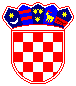 REPUBLIKA HRVATSKA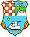 PRIMORSKO-GORANSKA ŽUPANIJAUpravni odjel za regionalni razvoj, infrastrukturu i upravljanje projektima